 Người phụ trách hoặc người chủ được cấp phép phải đảm bảo tất cả nhân viên làm việc với thực phẩm không đóng gói, thiết bị hoặc đồ dùng thực phẩm hoặc các bề mặt tiếp xúc với thực phẩm đều có Washington Food Worker Card (FWC, Thẻ Nhân Viên Thực Phẩm Washington)Washington State Food Worker Card trong vòng 14 ngày kể từ ngày được thuê. FWC phải được cấp bởi sở y tế địa phương. FWC phải được trưng ra ngoài, để tại chỗ hoặc luôn sẵn sàng để kiểm tra. Chấp nhận bản sao kỹ thuật số.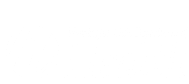 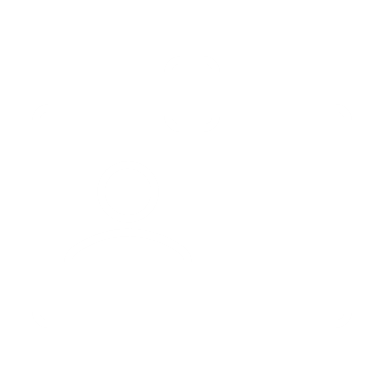 Người sử dụng lao động phải cung cấp khóa đào tạo về an toàn thực phẩm cho nhân viên thực phẩm chưa có FWC trước khi nhân viên bắt đầu nhiệm vụ. Tài liệu đào tạo phải được lưu giữ trong hồ sơ.Dùng tài liệu này làm hướng dẫn cho các chủ đề đào tạo và bằng chứng đào tạo cho nhân viên mới chưa có FWC trước khi bắt đầu nhiệm vụ của họ. Làm việc với sở y tế tại địa phương (www.doh.wa.gov/localhealth) của quý vị để biết thêm thông tin hoặc các tài nguyên về khóa đào tạo. Để yêu cầu tài liệu này ở các định dạng khác, hãy gọi 1-800-525-0127. Khách hàng bị khiếm thính hoặc khó nghe, vui lòng gọi 711 (Washington Relay) 
hoặc gửi email đến civil.rights@doh.wa.gov.Phần 1: Thông Tin về Cơ Sở Thực Phẩm & Người Lao ĐộngPhần 1: Thông Tin về Cơ Sở Thực Phẩm & Người Lao ĐộngPhần 1: Thông Tin về Cơ Sở Thực Phẩm & Người Lao ĐộngPhần 1: Thông Tin về Cơ Sở Thực Phẩm & Người Lao ĐộngPhần 1: Thông Tin về Cơ Sở Thực Phẩm & Người Lao ĐộngPhần 1: Thông Tin về Cơ Sở Thực Phẩm & Người Lao ĐộngTên Cơ SởTên Cơ SởTên Cơ SởTên Cơ SởTên Cơ SởNgày Tuyển DụngTên Người Đào TạoTên Người Đào TạoTên Người Đào TạoChức vụ / Vai TròChức vụ / Vai TròChức vụ / Vai TròTên Người Lao ĐộngTên Người Lao ĐộngTên Người Lao ĐộngChức vụ / Vai TròChức vụ / Vai TròChức vụ / Vai TròPhần 2: Ngày Hết Hạn FWC & Xin Gia HạnPhần 2: Ngày Hết Hạn FWC & Xin Gia HạnPhần 2: Ngày Hết Hạn FWC & Xin Gia HạnPhần 2: Ngày Hết Hạn FWC & Xin Gia HạnPhần 2: Ngày Hết Hạn FWC & Xin Gia HạnPhần 2: Ngày Hết Hạn FWC & Xin Gia HạnThẻ Nhân Viên Thực PhẩmThẻ Nhân Viên Thực PhẩmThẻ Nhân Viên Thực PhẩmThẻ Nhân Viên Thực PhẩmThời HạnLiên KếtNgày có Hiệu LựcNgày có Hiệu LựcTìm hiểu thêm tại địa chỉ www.doh.wa.gov/foodworkercardTìm hiểu thêm tại địa chỉ www.doh.wa.gov/foodworkercard2 nămKhóa Đào Tạo Food Worker Card:
www.foodworkercard.wa.govGia HạnGia HạnTrong vòng 60 ngày trước khi thẻ hiện tại hết hạnTrong vòng 60 ngày trước khi thẻ hiện tại hết hạn3 nămKhóa Đào Tạo Food Worker Card:
www.foodworkercard.wa.govGia HạnGia HạnTrong vòng 60 ngày trước khi thẻ hiện tại hết hạn và
4 giờ đào tạo thêm trong 2 năm gần nhấtTrong vòng 60 ngày trước khi thẻ hiện tại hết hạn và
4 giờ đào tạo thêm trong 2 năm gần nhất5 nămKhóa đào tạo an toàn thực phẩm bổ sung được chấp nhận:
www.doh.wa.gov/AdditionalFoodSafetyTrainingFWC vẫn cần nếu một nhân viên được đào tạo bổ sungLiên hệ với sở y tế tại địa phương của quý vị để kiểm tra tính đủ điều kiện nhận thẻ 5 nămFWC vẫn cần nếu một nhân viên được đào tạo bổ sungLiên hệ với sở y tế tại địa phương của quý vị để kiểm tra tính đủ điều kiện nhận thẻ 5 nămFWC vẫn cần nếu một nhân viên được đào tạo bổ sungLiên hệ với sở y tế tại địa phương của quý vị để kiểm tra tính đủ điều kiện nhận thẻ 5 nămFWC vẫn cần nếu một nhân viên được đào tạo bổ sungLiên hệ với sở y tế tại địa phương của quý vị để kiểm tra tính đủ điều kiện nhận thẻ 5 nămFWC vẫn cần nếu một nhân viên được đào tạo bổ sungLiên hệ với sở y tế tại địa phương của quý vị để kiểm tra tính đủ điều kiện nhận thẻ 5 nămHướng Dẫn Food Worker Card:
www.foodworkercard.wa.gov/fwcmanualPhần 3: Miễn trừ FWCPhần 3: Miễn trừ FWCPhần 3: Miễn trừ FWCPhần 3: Miễn trừ FWCPhần 3: Miễn trừ FWCPhần 3: Miễn trừ FWCMột số nhân viên thực phẩm không cần phải có FWC. Liên hệ với sở y tế tại địa phương của quý vị để biết thêm thông tinMột số nhân viên thực phẩm không cần phải có FWC. Liên hệ với sở y tế tại địa phương của quý vị để biết thêm thông tinMột số nhân viên thực phẩm không cần phải có FWC. Liên hệ với sở y tế tại địa phương của quý vị để biết thêm thông tinMột số nhân viên thực phẩm không cần phải có FWC. Liên hệ với sở y tế tại địa phương của quý vị để biết thêm thông tinMột số nhân viên thực phẩm không cần phải có FWC. Liên hệ với sở y tế tại địa phương của quý vị để biết thêm thông tinMột số nhân viên thực phẩm không cần phải có FWC. Liên hệ với sở y tế tại địa phương của quý vị để biết thêm thông tinĐiều Kiện về Loại Hình Cơ Sở & Miễn TrừTrợ Lý Học Sinh K-12 (công và tư): Khi hỗ trợ định kỳ để xử lý thực phẩm đơn giản, được giám sátCơ Sở Thực Phẩm Tạm Thời: Chỉ người phụ trách mới cần phải có FWCNgười Lao Động tại Nhà trong Gia Đình là Người Trưởng Thành: Nếu đáp ứng miễn trừ đào tạo hàng năm theo WAC 388-112AĐiều Kiện về Loại Hình Cơ Sở & Miễn TrừTrợ Lý Học Sinh K-12 (công và tư): Khi hỗ trợ định kỳ để xử lý thực phẩm đơn giản, được giám sátCơ Sở Thực Phẩm Tạm Thời: Chỉ người phụ trách mới cần phải có FWCNgười Lao Động tại Nhà trong Gia Đình là Người Trưởng Thành: Nếu đáp ứng miễn trừ đào tạo hàng năm theo WAC 388-112AĐiều Kiện về Loại Hình Cơ Sở & Miễn TrừTrợ Lý Học Sinh K-12 (công và tư): Khi hỗ trợ định kỳ để xử lý thực phẩm đơn giản, được giám sátCơ Sở Thực Phẩm Tạm Thời: Chỉ người phụ trách mới cần phải có FWCNgười Lao Động tại Nhà trong Gia Đình là Người Trưởng Thành: Nếu đáp ứng miễn trừ đào tạo hàng năm theo WAC 388-112AĐiều Kiện về Loại Hình Cơ Sở & Miễn TrừTrợ Lý Học Sinh K-12 (công và tư): Khi hỗ trợ định kỳ để xử lý thực phẩm đơn giản, được giám sátCơ Sở Thực Phẩm Tạm Thời: Chỉ người phụ trách mới cần phải có FWCNgười Lao Động tại Nhà trong Gia Đình là Người Trưởng Thành: Nếu đáp ứng miễn trừ đào tạo hàng năm theo WAC 388-112AĐiều Kiện về Loại Hình Cơ Sở & Miễn TrừTrợ Lý Học Sinh K-12 (công và tư): Khi hỗ trợ định kỳ để xử lý thực phẩm đơn giản, được giám sátCơ Sở Thực Phẩm Tạm Thời: Chỉ người phụ trách mới cần phải có FWCNgười Lao Động tại Nhà trong Gia Đình là Người Trưởng Thành: Nếu đáp ứng miễn trừ đào tạo hàng năm theo WAC 388-112AĐiều Kiện về Loại Hình Cơ Sở & Miễn TrừTrợ Lý Học Sinh K-12 (công và tư): Khi hỗ trợ định kỳ để xử lý thực phẩm đơn giản, được giám sátCơ Sở Thực Phẩm Tạm Thời: Chỉ người phụ trách mới cần phải có FWCNgười Lao Động tại Nhà trong Gia Đình là Người Trưởng Thành: Nếu đáp ứng miễn trừ đào tạo hàng năm theo WAC 388-112APhần 4: Danh Sách Đào Tạo Người Lao ĐộngPhần 4: Danh Sách Đào Tạo Người Lao ĐộngPhần 4: Danh Sách Đào Tạo Người Lao ĐộngPhần 4: Danh Sách Đào Tạo Người Lao ĐộngPhần 4: Danh Sách Đào Tạo Người Lao ĐộngPhần 4: Danh Sách Đào Tạo Người Lao ĐộngCùng nhân viên thực phẩm xem xét các nguyên nhân chính gây bệnh do thực phẩm sau đây trước khi bắt đầu làm việc với thực phẩm. 
Điều chỉnh chủ đề đào tạo để phù hợp với các quy trình cụ thể được sử dụng trong cơ sở.Cùng nhân viên thực phẩm xem xét các nguyên nhân chính gây bệnh do thực phẩm sau đây trước khi bắt đầu làm việc với thực phẩm. 
Điều chỉnh chủ đề đào tạo để phù hợp với các quy trình cụ thể được sử dụng trong cơ sở.Cùng nhân viên thực phẩm xem xét các nguyên nhân chính gây bệnh do thực phẩm sau đây trước khi bắt đầu làm việc với thực phẩm. 
Điều chỉnh chủ đề đào tạo để phù hợp với các quy trình cụ thể được sử dụng trong cơ sở.Cùng nhân viên thực phẩm xem xét các nguyên nhân chính gây bệnh do thực phẩm sau đây trước khi bắt đầu làm việc với thực phẩm. 
Điều chỉnh chủ đề đào tạo để phù hợp với các quy trình cụ thể được sử dụng trong cơ sở.Cùng nhân viên thực phẩm xem xét các nguyên nhân chính gây bệnh do thực phẩm sau đây trước khi bắt đầu làm việc với thực phẩm. 
Điều chỉnh chủ đề đào tạo để phù hợp với các quy trình cụ thể được sử dụng trong cơ sở.Cùng nhân viên thực phẩm xem xét các nguyên nhân chính gây bệnh do thực phẩm sau đây trước khi bắt đầu làm việc với thực phẩm. 
Điều chỉnh chủ đề đào tạo để phù hợp với các quy trình cụ thể được sử dụng trong cơ sở.Sức Khỏe Người Lao ĐộngPhải báo cáo cho người phụ trách giải thích những triệu chứng và chẩn đoán:Triệu chứng: tiêu chảy, nôn, sốt kèm với đau họng, vàng da, vết thương bị viêmChẩn đoán bệnh: Salmonella, Shigella, E. coli (“STEC”), Viêm gan A, viêm dạ dày đường ruộtPhơi nhiễm: người lao động tiếp xúc với mầm bệnh và làm việc trong cơ sở phục vụ nhóm dân số dễ bị nhiễm bệnh (HSP)Giải thích việc nhân viên thực phẩm bị cấm làm việc trong cơ sở thực phẩm khi:Bị tiêu chảy và nôn: Nhân viên thực phẩm có thể không được quay lại làm việc trong ít nhất 24 giờ sau khi chữa khỏi các triệu chứng.Vàng da: Nhân viên thực phẩm có thể không được quay lại làm việc cho đến khi được sở y tế cho phép.Chẩn đoán bệnh do thực phẩm: Nhân viên thực phẩm có thể không được quay lại làm việc cho đến khi được sở y tế cho phép.Đau họng kèm theo sốt (nếu làm việc trong cơ sở HSP): Nhân viên thực phẩm có thể quay lại làm việc sau khi khỏi các triệu chứng.Từng bị nhiễm bệnh thương hàn (Salmonella Typhi) trong 3 tháng gần nhất.Giải thích việc nhân viên thực phẩm phải bị hạn chế xử lý thực phẩm không được đóng gói hoặc đồ dùng sạch/không được đóng gói khi:Đau họng kèm theo sốt: Nhân viên thực phẩm có thể quay lại làm việc toàn thời gian sau khi khỏi các triệu chứng.Vết thương bị viêm hoặc có mủ trên bàn tay hoặc cổ tay không thể băng bó được.Hắt hơi, ho hoặc chảy nước mũi kéo dài.Sức Khỏe Người Lao ĐộngPhải báo cáo cho người phụ trách giải thích những triệu chứng và chẩn đoán:Triệu chứng: tiêu chảy, nôn, sốt kèm với đau họng, vàng da, vết thương bị viêmChẩn đoán bệnh: Salmonella, Shigella, E. coli (“STEC”), Viêm gan A, viêm dạ dày đường ruộtPhơi nhiễm: người lao động tiếp xúc với mầm bệnh và làm việc trong cơ sở phục vụ nhóm dân số dễ bị nhiễm bệnh (HSP)Giải thích việc nhân viên thực phẩm bị cấm làm việc trong cơ sở thực phẩm khi:Bị tiêu chảy và nôn: Nhân viên thực phẩm có thể không được quay lại làm việc trong ít nhất 24 giờ sau khi chữa khỏi các triệu chứng.Vàng da: Nhân viên thực phẩm có thể không được quay lại làm việc cho đến khi được sở y tế cho phép.Chẩn đoán bệnh do thực phẩm: Nhân viên thực phẩm có thể không được quay lại làm việc cho đến khi được sở y tế cho phép.Đau họng kèm theo sốt (nếu làm việc trong cơ sở HSP): Nhân viên thực phẩm có thể quay lại làm việc sau khi khỏi các triệu chứng.Từng bị nhiễm bệnh thương hàn (Salmonella Typhi) trong 3 tháng gần nhất.Giải thích việc nhân viên thực phẩm phải bị hạn chế xử lý thực phẩm không được đóng gói hoặc đồ dùng sạch/không được đóng gói khi:Đau họng kèm theo sốt: Nhân viên thực phẩm có thể quay lại làm việc toàn thời gian sau khi khỏi các triệu chứng.Vết thương bị viêm hoặc có mủ trên bàn tay hoặc cổ tay không thể băng bó được.Hắt hơi, ho hoặc chảy nước mũi kéo dài.Sức Khỏe Người Lao ĐộngPhải báo cáo cho người phụ trách giải thích những triệu chứng và chẩn đoán:Triệu chứng: tiêu chảy, nôn, sốt kèm với đau họng, vàng da, vết thương bị viêmChẩn đoán bệnh: Salmonella, Shigella, E. coli (“STEC”), Viêm gan A, viêm dạ dày đường ruộtPhơi nhiễm: người lao động tiếp xúc với mầm bệnh và làm việc trong cơ sở phục vụ nhóm dân số dễ bị nhiễm bệnh (HSP)Giải thích việc nhân viên thực phẩm bị cấm làm việc trong cơ sở thực phẩm khi:Bị tiêu chảy và nôn: Nhân viên thực phẩm có thể không được quay lại làm việc trong ít nhất 24 giờ sau khi chữa khỏi các triệu chứng.Vàng da: Nhân viên thực phẩm có thể không được quay lại làm việc cho đến khi được sở y tế cho phép.Chẩn đoán bệnh do thực phẩm: Nhân viên thực phẩm có thể không được quay lại làm việc cho đến khi được sở y tế cho phép.Đau họng kèm theo sốt (nếu làm việc trong cơ sở HSP): Nhân viên thực phẩm có thể quay lại làm việc sau khi khỏi các triệu chứng.Từng bị nhiễm bệnh thương hàn (Salmonella Typhi) trong 3 tháng gần nhất.Giải thích việc nhân viên thực phẩm phải bị hạn chế xử lý thực phẩm không được đóng gói hoặc đồ dùng sạch/không được đóng gói khi:Đau họng kèm theo sốt: Nhân viên thực phẩm có thể quay lại làm việc toàn thời gian sau khi khỏi các triệu chứng.Vết thương bị viêm hoặc có mủ trên bàn tay hoặc cổ tay không thể băng bó được.Hắt hơi, ho hoặc chảy nước mũi kéo dài.Sức Khỏe Người Lao ĐộngPhải báo cáo cho người phụ trách giải thích những triệu chứng và chẩn đoán:Triệu chứng: tiêu chảy, nôn, sốt kèm với đau họng, vàng da, vết thương bị viêmChẩn đoán bệnh: Salmonella, Shigella, E. coli (“STEC”), Viêm gan A, viêm dạ dày đường ruộtPhơi nhiễm: người lao động tiếp xúc với mầm bệnh và làm việc trong cơ sở phục vụ nhóm dân số dễ bị nhiễm bệnh (HSP)Giải thích việc nhân viên thực phẩm bị cấm làm việc trong cơ sở thực phẩm khi:Bị tiêu chảy và nôn: Nhân viên thực phẩm có thể không được quay lại làm việc trong ít nhất 24 giờ sau khi chữa khỏi các triệu chứng.Vàng da: Nhân viên thực phẩm có thể không được quay lại làm việc cho đến khi được sở y tế cho phép.Chẩn đoán bệnh do thực phẩm: Nhân viên thực phẩm có thể không được quay lại làm việc cho đến khi được sở y tế cho phép.Đau họng kèm theo sốt (nếu làm việc trong cơ sở HSP): Nhân viên thực phẩm có thể quay lại làm việc sau khi khỏi các triệu chứng.Từng bị nhiễm bệnh thương hàn (Salmonella Typhi) trong 3 tháng gần nhất.Giải thích việc nhân viên thực phẩm phải bị hạn chế xử lý thực phẩm không được đóng gói hoặc đồ dùng sạch/không được đóng gói khi:Đau họng kèm theo sốt: Nhân viên thực phẩm có thể quay lại làm việc toàn thời gian sau khi khỏi các triệu chứng.Vết thương bị viêm hoặc có mủ trên bàn tay hoặc cổ tay không thể băng bó được.Hắt hơi, ho hoặc chảy nước mũi kéo dài.Sức Khỏe Người Lao ĐộngPhải báo cáo cho người phụ trách giải thích những triệu chứng và chẩn đoán:Triệu chứng: tiêu chảy, nôn, sốt kèm với đau họng, vàng da, vết thương bị viêmChẩn đoán bệnh: Salmonella, Shigella, E. coli (“STEC”), Viêm gan A, viêm dạ dày đường ruộtPhơi nhiễm: người lao động tiếp xúc với mầm bệnh và làm việc trong cơ sở phục vụ nhóm dân số dễ bị nhiễm bệnh (HSP)Giải thích việc nhân viên thực phẩm bị cấm làm việc trong cơ sở thực phẩm khi:Bị tiêu chảy và nôn: Nhân viên thực phẩm có thể không được quay lại làm việc trong ít nhất 24 giờ sau khi chữa khỏi các triệu chứng.Vàng da: Nhân viên thực phẩm có thể không được quay lại làm việc cho đến khi được sở y tế cho phép.Chẩn đoán bệnh do thực phẩm: Nhân viên thực phẩm có thể không được quay lại làm việc cho đến khi được sở y tế cho phép.Đau họng kèm theo sốt (nếu làm việc trong cơ sở HSP): Nhân viên thực phẩm có thể quay lại làm việc sau khi khỏi các triệu chứng.Từng bị nhiễm bệnh thương hàn (Salmonella Typhi) trong 3 tháng gần nhất.Giải thích việc nhân viên thực phẩm phải bị hạn chế xử lý thực phẩm không được đóng gói hoặc đồ dùng sạch/không được đóng gói khi:Đau họng kèm theo sốt: Nhân viên thực phẩm có thể quay lại làm việc toàn thời gian sau khi khỏi các triệu chứng.Vết thương bị viêm hoặc có mủ trên bàn tay hoặc cổ tay không thể băng bó được.Hắt hơi, ho hoặc chảy nước mũi kéo dài.Vệ Sinh Cá Nhân Người Lao ĐộngThực hiện theo quy trình rửa tay đúng cách bằng xà phòng, nước ấm và khăn dùng một lầnRửa tay ở tất cả các bồn rửa tay được chỉ địnhGiải thích khi nào phải rửa sạch tay, như:Ngay trước khi bắt đầu chuẩn bị thực phẩmTrước đi đeo bao tay để làm việc với thực phẩm ăn liềnSau khi đi vệ sinhSau khi xử lý thực phẩm có nguồn gốc động vật như thịt, gia cầm, cá và trứng.Sau khi chạm vào tóc hoặc mặtSau khi ho, hắt hơi, ăn uống hoặc hút thuốcSau khi xử lý rác, bát đĩa bẩn hoặc các hoạt động khác có thể làm bẩn tay hoặc bao tayThực hiện việc sử dụng găng tay và dụng cụ đúng cách để tránh tiếp xúc bằng tay trần với thực phẩm ăn liềnTrưng bày hoặc mô tả các loại thực phẩm ăn liền trong cơ sở thực phẩmVệ Sinh Cá Nhân Người Lao ĐộngThực hiện theo quy trình rửa tay đúng cách bằng xà phòng, nước ấm và khăn dùng một lầnRửa tay ở tất cả các bồn rửa tay được chỉ địnhGiải thích khi nào phải rửa sạch tay, như:Ngay trước khi bắt đầu chuẩn bị thực phẩmTrước đi đeo bao tay để làm việc với thực phẩm ăn liềnSau khi đi vệ sinhSau khi xử lý thực phẩm có nguồn gốc động vật như thịt, gia cầm, cá và trứng.Sau khi chạm vào tóc hoặc mặtSau khi ho, hắt hơi, ăn uống hoặc hút thuốcSau khi xử lý rác, bát đĩa bẩn hoặc các hoạt động khác có thể làm bẩn tay hoặc bao tayThực hiện việc sử dụng găng tay và dụng cụ đúng cách để tránh tiếp xúc bằng tay trần với thực phẩm ăn liềnTrưng bày hoặc mô tả các loại thực phẩm ăn liền trong cơ sở thực phẩmNhiệt Độ để Thực Phẩm được An ToànHướng dẫn sử dụng nhiệt kế đúng cáchGiải thích yêu cầu về duy trì nhiệt độ:Bảo quản lạnh: 41°F(5°C) hoặc thấp hơnBảo quản nóng: 135°F(57°C) hoặc hơnGiải thích nhiệt độ nấu cuối cùng cho các mục thực đơn áp dụng:135°F(57°C): hâm nóng thực phẩm đóng gói thương mại (xúc xích, thực phẩm đóng hộp) để giữ nóng145°F(63°C): trứng dùng ngay, hải sản, thịt bò, thịt heo158°F(70°C): hamburger, xúc xích, trứng để giữ nóng165°F(74°C): thịt gia cầm (gà, ngỗng, vịt), thịt hầm, thức ăn động vật nấu bằng lò vi sóng, thức ăn thừa hâm nóng lại để giữ nóngGiải thích hệ thống đánh dấu ngày được dùng trong cơ sởThực hiện theo các quy trình rã đông thích hợp được sử dụng trong cơ sởThực hiện theo các quy trình làm mát thích hợp được sử dụng trong cơ sởNhiệt Độ để Thực Phẩm được An ToànHướng dẫn sử dụng nhiệt kế đúng cáchGiải thích yêu cầu về duy trì nhiệt độ:Bảo quản lạnh: 41°F(5°C) hoặc thấp hơnBảo quản nóng: 135°F(57°C) hoặc hơnGiải thích nhiệt độ nấu cuối cùng cho các mục thực đơn áp dụng:135°F(57°C): hâm nóng thực phẩm đóng gói thương mại (xúc xích, thực phẩm đóng hộp) để giữ nóng145°F(63°C): trứng dùng ngay, hải sản, thịt bò, thịt heo158°F(70°C): hamburger, xúc xích, trứng để giữ nóng165°F(74°C): thịt gia cầm (gà, ngỗng, vịt), thịt hầm, thức ăn động vật nấu bằng lò vi sóng, thức ăn thừa hâm nóng lại để giữ nóngGiải thích hệ thống đánh dấu ngày được dùng trong cơ sởThực hiện theo các quy trình rã đông thích hợp được sử dụng trong cơ sởThực hiện theo các quy trình làm mát thích hợp được sử dụng trong cơ sởNgăn Ngừa Ô NhiễmThảo luận và thực hiện theo các quy trình chuẩn bị và bảo quản thực phẩm sống có nguồn gốc động vật:Để riêng thịt sống với thực phẩm ăn liềnLàm sạch và vệ sinh thiết bị được sử dụng với thực phẩm sống có nguồn gốc động vậtBảo quản theo nhiệt độ nấuThực hiện theo các phương pháp thích hợp để rửa sản phẩmNgăn Ngừa Ô NhiễmThảo luận và thực hiện theo các quy trình chuẩn bị và bảo quản thực phẩm sống có nguồn gốc động vật:Để riêng thịt sống với thực phẩm ăn liềnLàm sạch và vệ sinh thiết bị được sử dụng với thực phẩm sống có nguồn gốc động vậtBảo quản theo nhiệt độ nấuThực hiện theo các phương pháp thích hợp để rửa sản phẩmLàm Sạch và Vệ SinhThực hiện theo phương pháp pha dung dịch sát trùng và kiểm tra nồng độGiải thích thời điểm cần phải sử dụng chất khử trùng trên các bề mặt tiếp xúc với thực phẩmThực hiện theo quy trình rửa chén đúng cáchLàm Sạch và Vệ SinhThực hiện theo phương pháp pha dung dịch sát trùng và kiểm tra nồng độGiải thích thời điểm cần phải sử dụng chất khử trùng trên các bề mặt tiếp xúc với thực phẩmThực hiện theo quy trình rửa chén đúng cáchCác chủ đề an toàn thực phẩm liên quan đến một nhiệm vụ hoặc cơ sở cụ thểQuy trình báo cáo khiếu nại hoặc thương tíchBộ công cụ kế hoạch vệ sinh tiêu chảy và nônQuy trình thông báo và kiểm soát chất gây dị ứngVận hành thiết bị, bao gồm các yêu cầu về an toàn:      Khác:      Các chủ đề an toàn thực phẩm liên quan đến một nhiệm vụ hoặc cơ sở cụ thểQuy trình báo cáo khiếu nại hoặc thương tíchBộ công cụ kế hoạch vệ sinh tiêu chảy và nônQuy trình thông báo và kiểm soát chất gây dị ứngVận hành thiết bị, bao gồm các yêu cầu về an toàn:      Khác:      Phần 5: Chữ kýPhần 5: Chữ kýPhần 5: Chữ kýChữ Ký của Người Đào Tạo	NgàyChữ Ký của Người Đào Tạo	NgàyChữ Ký của Nhân Viên Mới	Ngày